To keep everyone safe this year, we recommend raising the Donate Life flag following CDC guidelines of masking and social distancing. Donate Life Flag Raising Day is designated on Monday, April 18. The text below can be read during the flag raising or used in a company announcement, email, etc. to share the importance of raising the flag this April. We encourage you to take photos or record your flag-raising to share with us on social media or submit at www.DonateLifeMonthAZ.org.Flag-Raising Talking PointsThis April during National Donate Life Month, we raise the Donate Life flag to celebrate the miracle of organ, eye and tissue donation. We also recognize the generous donors who have given the gift of life.In Arizona last year, a record-breaking 315 organ donors saved the lives of 790 people. Thousands more lives were also healed by the state’s tissue, eye, heart valve and placenta donors. Still, more than 1,800 Arizonans are waiting to receive a lifesaving organ transplant. Nationally, more than 100,000 people await the gift of life. Hope and generosity are spreading throughout the state, as more than 4.2 million Arizonans have said “yes” to one day sharing the gift of life. I encourage you to join these generous Arizonans and register as a donor today. Make your wishes known by signing up online at www.DonateLifeAZ.org/register, or check the box at the Arizona Department of Transportation Motor Vehicle Division.Today, we call attention to the great need for lifesaving and life-healing transplants, we honor the many generous individuals and their families who have chosen to share life through donation, and we celebrate the lives that have been saved and healed through these incredible gifts.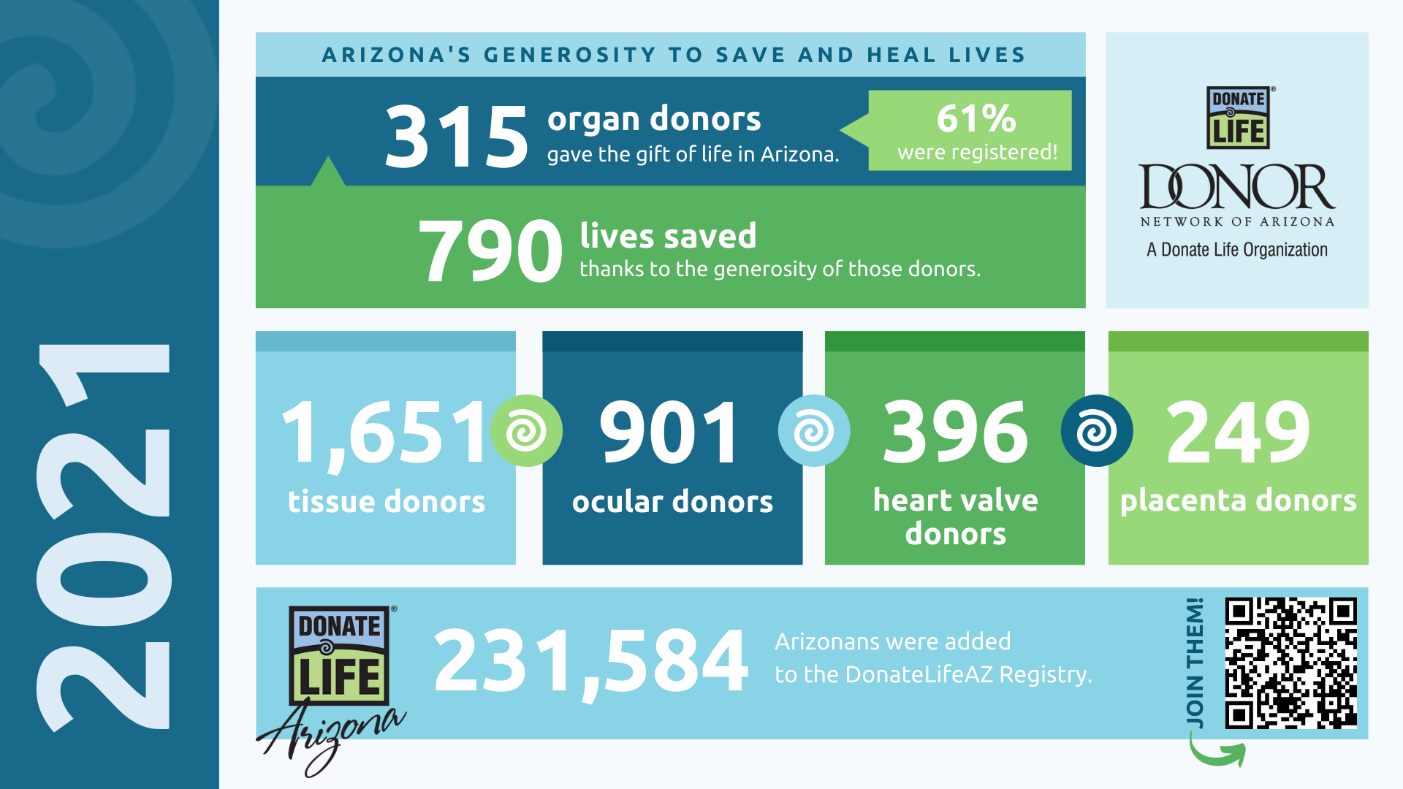 